Kamran 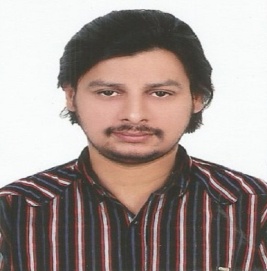 Master in Computer Science Gold Medalist (2010-2012) 5+ years’ Exp in Web designing & Web development ( PHP, MYSQL, PHP FRAMEWORKS )Kamran.374077@2freemail.com  Visit VisaADDRESS:- DUBAIWork ExperienceObjectiveUtilize my knowledge & strengths to work for well-reputed organization offering career opportunities and help organization achieving its goals through dedication and commitment.Technical ExpertiseFluent In English ( Effective Communication Skill )Net Beans EditorFollow Best practices, clear conceptsPHP, Yii framework, Laravel, Codeignitor, ORM,LINQ,SimphonyStrong Object oriented analysis and designStrong Object oriented programmingStrong Object oriented database designModule based application designStrong Problem Solving, Trouble shouting skillSVN, GIT version control systemHTML 5, CSS 3, JavaScript, JQuery, AjaxCross Browser Pixel perfect designCross Platform Frontend development ExpertWordPress, Sugarcrm, ecommerce applicationsScreen design using Balsamic softwareResponsive design using Bootstrap frameworkEducation                                              MUX TechnologiesMultan                                              MUX TechnologiesMultanDatesFrom:  March 2014 to September 2017  Position heldSenior Software EngineerProjectsVehicle Management SystemPoint of Sale SystemSchool Management SystemGuide and work on many other projects.Main activitiesSystem Requirement Analysis & Design Web design in Html5, Css3,JQUERY,BOOTSTRAPObject oriented programming in PHP Codeignitor Framework, ASP.NET MVCDatabase design in mySql  NEXTBRIDGE PVT LTD LAHORENEXTBRIDGE PVT LTD LAHOREDatesFrom: 2012 To 2013. Position held Software EngineerProjectsCustomer Relationship Management System in PHPFollowing modules are developedUser account moduleProject management moduleResources moduleTraining moduleNotes moduleAttachments moduleTo do list moduleE commerce applicationMain ActivitiesObject oriented analysis and design for project management systemObject oriented programming PHP FRAMEWORKDatabase designScreen designs using Balsamiq SoftwareUpdate and Commit the code on repository using SVNApplication maintenance workDeveloped different campaigns for ecommerce websites  Validate forms using jQueryTest the applicationTECHSTRIDERS SOLUTIONS MULTANTECHSTRIDERS SOLUTIONS MULTANDatesFrom: 1, November 2010 To 1, December 2012. Position heldWeb DeveloperProjectsWordPress applicationsSugarCRM ( Customer relationship management system )Main activitiesSugarCRM installation.Tasks completed through SugarCRM configurationWordPress configuration, customization and theming.Responsive design using bootstrap frameworkDegree Project INSTITUE OF SOUTHERN PUNJAB MULTAN  (HEC Recognized)    Online Purchasing Products General Template(Using Asp.net MVC, SQL Server)www.isp.edu.pkAdmin can sign in.Admin can add categories.Admin can add products.Admin can view categories.Admin can view products.Admin can delete and update the categories.Admin can delete and update the products.Admin can logout from the website.User can see products according to categories at front end.User can see a detail of single product.User can add to cart the product.User can purchase products through website.User can pay through PayPal by using credit card.Degree Project INSTITUE OF SOUTHERN PUNJAB MULTAN  (HEC Recognized)      Answer And Question Website with Search Facility (using PHP MySQL)www.isp.edu.pkUser can create an account into website.User can sign in into website.User can ask a QuestionUser can give answer to question.User can search a question.Search result is from the same website and also from stack Overflow by using Stack Overflow API.Admin can see details of each user.Admin can delete unsuitable questions.Admin can activate a user.Admin can deactivate a user.Admin can create other user as an Admin.      DistinctionsWon Excellence performance award in all semesters.98% class Attendance.Quick LearnerLanguages Known                  English, Urdu.Hobbies                 Searching new Technologies.Personal Information  Date of Birth                        05-05-1986  Marital status                       Single  PASSPORT NO                  AZ4918912  Nationality                           Pakistan  Email                                  Kamran.374077@2freemail.com Reference   Will be furnished as required.